(School District Name) Emergency Response PlanFor the(School Name) The purpose of this plan is to help the staff and students of _________________ Elementary/Middle/High School prepare to respond quickly, safely, and effectively to emergencies at school. The plan will be reviewed, updated and approved annually.Plan Approval: I have reviewed and approved the school emergency response plan.Principal	 	DateSuperintendent		DateSchool Board Chair		DatePlan Distribution listPrincipal’s OfficeSchool Secretary – Evacuation Go KitSuperintendent’s OfficeTransportation DirectorFacilities DirectorLocal Emergency Management DirectorLocal Police DepartmentLocal Fire DepartmentLocal Ambulance ServiceCounty Emergency Management AgencyCounty Sheriff’s Office Emergency Plan GoalTo make every effort to provide for Student and Staff safety during an emergency eventEmergency FunctionsEmergency/Incident ManagementCommunicationsParental NotificationsStudent and Staff AccountabilityFirst AidPublic InformationRelocationReunificationFacility ManagementResource ManagementEmergency ActionsLockoutLockdownEvacuateShelterHazard Specific ActionsFire or Explosion Hazardous materials releaseThunderstorm, Tornado or other unexpected high windsDisease OutbreakBomb Threat or Suspicious PackageHostage IncidentActive Killer/Shooter (firearms, explosives, knives, etc)School Bus IncidentA. Emergency/Incident ManagementEmergency Management supports the incident through coordination, situational awareness and resource management.  The District Superintendent will establish a District Emergency Operations Center (DEOC) to accomplish these tasks. Incident Command oversees the direction of the response at the scene of the incident. The School Principal will establish an Incident Command Post (ICP) to accomplish these tasks.  District EOC Emergency FunctionsEmergency ManagerCommunicationsPublic InformationParental NotificationsResource ManagementRelocation Transportation – District AssetsReunificationSchool Incident Command Emergency FunctionsIncident CommandCommunicationsStudent and Staff AccountabilityStudent and Staff SafetyFirst AidResource Management – On-site personnel and equipmentRelocation Transportation - On-site available busesFacility ManagementDistrict Emergency Operations CenterIncident Command PostB. CommunicationsThe methods for communicating will be as follows:Radio CommunicationsC. Parental NotificationThe school has the following avenues for communicating with families regarding the emergency:Procedures for activating a mass notification of parents:School contact informationD. Student and Staff AccountabilityThese steps will be followed during a lockdown, lockout, shelter or evacuation or whenever directed by the School Incident Commander.Teachers who are with students when an emergency begins, stay with them until it is resolved.Take attendance at the start of the emergency and every time you and your students move to a new location.Provide your accountability report to the Accountability Manager initially and whenever there has been major movement or changes.Report missing, extra, and injured students to the Accountability Manager, who will compile them, ascertain whether anyone is missing, and notify the School Incident Commander.E. First AidAll staff, students and visitors are authorized and encouraged to perform basic first aid and stop-the-bleed techniques to those who have been injured on the school premises or bus.  First Aid responders should scan the area for hazards and look for medical alert tags.  Practice proper bloodborne pathogen exposure control. Use disposable gloves if available.  Wash hands after providing care.The School Nurse shall be contacted immediately for all medical incidents, major or minor.Emergency services (911) shall be contacted for all medical emergencies. Then contact the main office. (Do this simultaneously if people are available).F. Public informationWhen speaking with members of the media or the public, do not speculate, guess, cast blame, make promises you’re not sure you can keep, say “no comment,” comment “off the record,” try to predict the future, or lose your temper.You don’t have to be superhuman or please everyone. Just be accurate, and as helpful as you can be within reasonable limits. Don’t be afraid to say “I don’t know, but I’ll get back to you.” Public information is handled at the ___ school ___ district level.The person designated to speak with the media on behalf of the school is __________.Backup/alternate: ______________________________.All others are encouraged to refer media questions to this spokesperson.The work area for the school’s public information staff will be ____________________. The media staging area will be ______________________________.The media can help the school get crucial information out to families and the community. If we treat media representatives with courtesy and generosity, we are more likely to be able to set limits when we need to.Media contact information is listed in the “Emergency information” section of this plan. When working with the media:Issue a simple, factual statement as soon as possible after the incident.Designate an area for media representatives to gather that is convenient for them but not too close to the active response or to the families’ waiting area.Provide a space for the district’s public information staff to work, with phone and Internet connection and enough room to accommodate PIOs from other agencies if necessary.For interviews, choose a site that protects student and staff privacy and is free of distressing background sights and sounds.Look for ways that media representatives can get meaningful photographs and video footage without compromising privacy or hindering emergency responders. If necessary, consider “pool” coverage, where one still photographer and one video photographer are given access and share their work with colleagues.Keep a record of actions taken, including copies of any documents produced.Further guidelines for working with the media are included in the “Forms, templates, and job aids” section.If there is an evacuation, media announcements should include the request that parents bring identification when they come to pick up their children.G. Relocation1. The School Incident Commander shall immediately notify the Superintendent’s Office to request emergency transportation of students and staff to the offsite relocation site.  If contact cannot be made with the Superintendent’s Office, attempt to reach the Transportation Director, directly.2. Transportation will not be needed to evacuate to the On-Site Relocation Site; however, buses will be requested to provide overflow capability and in case an evacuation to the offsite location becomes necessary. 3. If buses are not available or drivers cannot be contacted, contact the nearest school district and request mutual aid bus transportation.4. The Relocation Site may end up being the Reunification Site also, but this will be dependent on the situation.  Once all the students have been accounted for, the students may be relocated to a Reunification Site, if the Relocation Site is not appropriate, due to safety issues or inadequate parking spaces.5. Radio or phone communications will be maintained at all times between the school buses, School Incident Commander, District EOC and Reunification Site Manager.6. Inform 911 of the location of the Relocation Site.7. The Reunification Site Manager is responsible for setting up the Reunification Site; hopefully before the affected school staff and students arrive.  The Reunification Site Manager will work closely with the School Accountability Leader when they arrive at the Reunification Site.H. Reunification1. The District Reunification Site Manager with assistants will be selected by the District EOC Emergency Manager and will report to the chosen Reunification Site. The Reunification Site Manager will oversee all operation at the Relocation Site and will be in contact with the District EOC.2. The Reunification Site Manager will have the following supplies to establish the Reunification Site.3. The School Accountability Manager is responsible for bringing the cards to the Reunification Site.  This Manager will establish a Student Check-in Table and Student Assembly Area.4. The classroom teachers will stay with their students in the secure Student Assembly Area at the Reunification Site.5. The Reunification Site Manager will utilize available school staff (Ed techs, bus drivers, admin staff, etc.) and assign the following positions:Parent Check-In ClerksStudent Release Form or Reunification Form GreeterParent Reunification Area Clerk6. The School Accountability Manager will notify the Reunification Site Manager if there is/are a missing student(s).  This will be relayed to the District EOC, Law Enforcement and the Parent Check-In Clerks. 7. Parents will fill out the Student Release Form or Reunification Form and present a picture ID.8. The name on the form will be matched to the ID card and to the authorized names on the emergency care card. If the names match, send the Parent to the Parent Reunification Area. If the names don’t match, the student will not be released under any circumstances unless personally authorized by the Reunification Site Manager, in consultation with the District EOC.9. The Student Assembly Area will be well separated from the Parent Check-In Area.10. The Parent Reunification Area Clerk will serve as a runner between the Student Assembly Area and the Parent Reunification Area. 11. The Parent Reunification Area Clerk will escort the students from the Student Assembly Area to the Parent Reunification Area. 12. Students not picked up by parents or guardians will be transported by bus and dropped off at their designated bus stop only after parents have been notified about the arrangement. 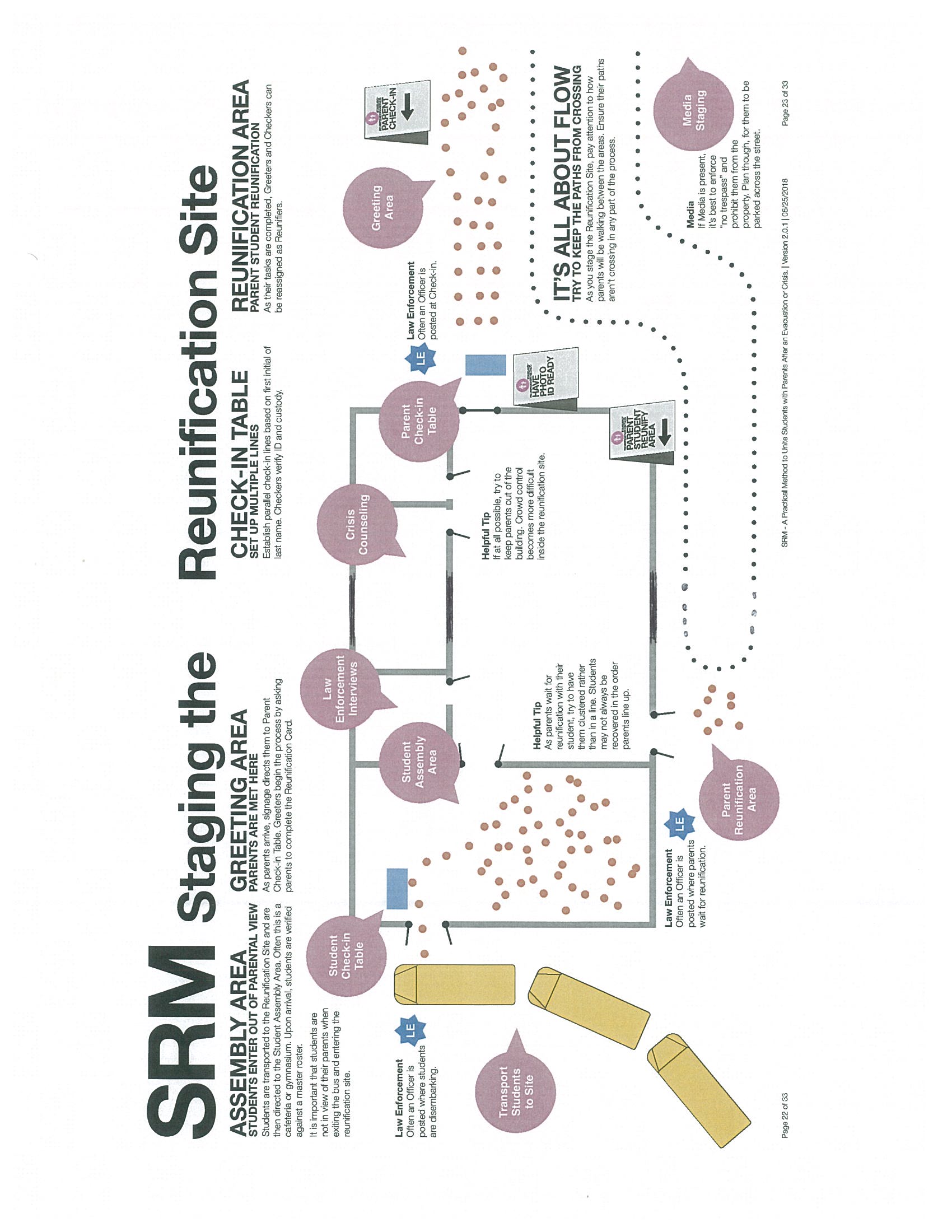 I. Facility Management1. School overview: This school serves grades ______ through ________.2. School maps (Insert as many maps as you have available)Building floor plansNote room numbers, exits and entrances (show which way doors open), stairs and elevators, fire alarms, and hazardous materials. Include utility shutoffs (water, electric, sprinkler, ventilation/air conditioning), and fire alarm shutoff.Site mapInclude fire hydrants and hazardous materials locations.Note evacuation routes and bus staging area.Note tentative locations for command post, medical triage and treatment area, public information office, staging areas for first responders, media, and parents, and where to set roadblocks for traffic control.May be an aerial photo of school and surroundings Building Floor Plan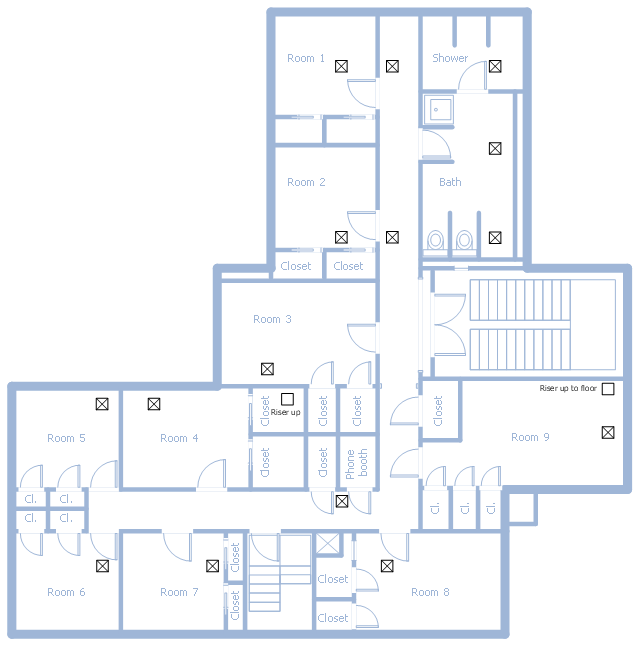 Site Map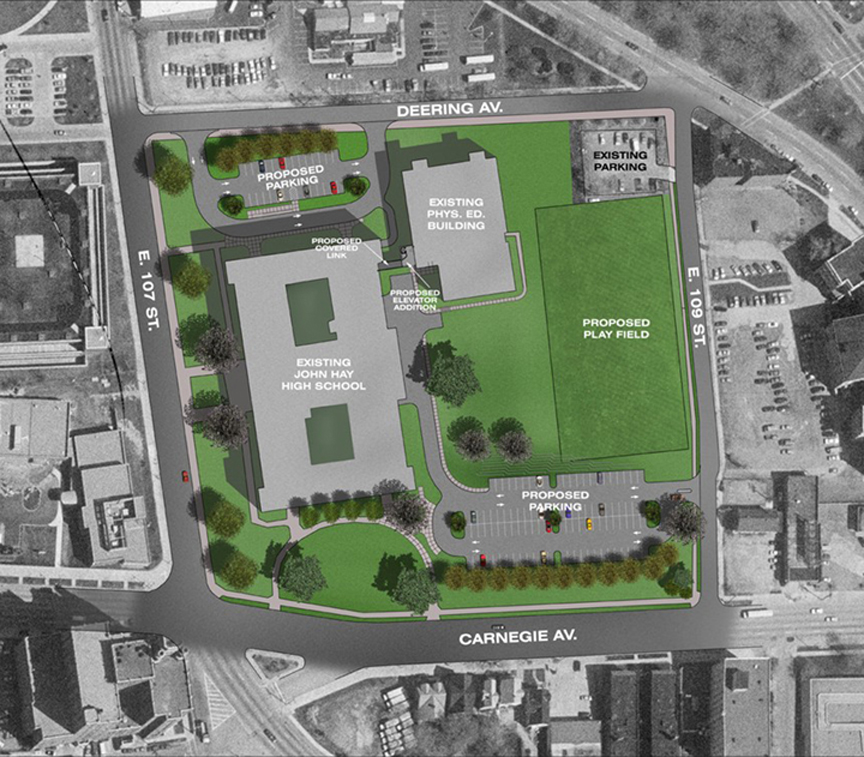 J. Resource ManagementList out all the resources you might need during an emergency List out the emergency items you will need in your school and buses.Hazard Specific ActionsAttach Specific Emergency Policies1. LockoutLockout is called when there is a threat or hazard outside of the school building. Lockout uses the security of the physical facility to act as protection.Lockout is similar to a lockdown but allows classroom activities to continue.The alert for lockout is “Lockout! Secure the Perimeter” repeated twice.The all-clear signal is ______________________________ and the School Incident Commander is authorized to announce it.2. LockdownLockdown is called when there is a threat or hazard inside the school building.Lockdown uses classroom security to protect students and staff from threat.The alert for a lockdown is “Lockdown! Locks, Lights, Out of Sight!” repeated twice.The all-clear signal is ______________________________ and the School Incident Commander is authorized to announce it.For those outside the building, they will need to use their judgement as to whether they can more quickly reach a safe place on campus or off campus. Once they have reached safety, if there is a safe way to let authorities know their location, they should do so. 3. EvacuateEvacuate is called when there is a need to move students from one location to another.The alert for an Evacuation is “Evacuate! (Directions to Follow)” repeated twice.For a Fire, use the Fire Alarm.For a Bomb Threat, choose an evacuation site with as much distance and shielding (e.g., sturdy wall or earthen bank) from the suspected bomb as possible. For a Hazardous Materials spill, choose a site at least 300 feet away.Anyone who realizes that a dangerous situation exists outdoors, should announce an Evacuation back into the school facility.4. ShelterShelter is called when the need for personal protection is necessary. The alert for sheltering in place is “Shelter! (Directions to Follow)” repeated twice.The all-clear signal is _____________________________.The best locations to shelter are those without exterior doors and windows, or as few as possible. If the hazard is an outside hazardous materials release, moving to floors above the ground floor is best.  If the threat is a tornado, moving to a basement location is best, with an interior hallway being next best.Addressing Special NeedsDuring an emergency, repeat messages frequently and in the simplest possible terms. This will help everyone. Provide messages in alternate formats as needed.As of this date (______), this school has students, staff or regular visitors known to have____ yes  ____ no	impaired mobility____ yes  ____ no	impaired vision____ yes  ____ no	impaired hearing____ yes  ____ no	cognitive disabilities____ yes  ____ no	medication that needs to be taken during the school day____ yes  ____ no	medication that needs to be refrigerated____ yes  ____ no	an assistive device that requires electricity____ yes  ____ no	a condition that could become unmanageable under stress of ____ yes  ____ no	other special needs: _____________________________. If “yes” was checked above, specific information about who may need help with these needs during an emergency is kept _____________________________.Helping people with special needs during an evacuationPeople’s needs and preferences will vary, whether they are adults or children. Ask before you try to help.If smoke or vapors are present, help anyone with respiratory complications immediately. Remind people with medications to bring them when they evacuate.For visually impaired individuals:Announce the type of emergency.Offer your arm for guidance.Tell the person where you are going, and describe any obstacles you encounter.When you reach safety, ask if further help is needed.For hearing-impaired individuals:Use gestures or turn lights on and off to gain the person’s attention.Write a note with evacuation directions, or use gestures.Make sure further instructions, for example at the relocation site, are understood.For individuals using crutches, canes or walkers:If necessary, give the same support you would give to an injured person.Help them walk to the evacuation site, if possible.If necessary, carry them to safety. You may be able to seat them in a sturdy chair, or one with wheels, and carry or push it.For individuals using wheelchairs:Most wheelchairs are too heavy to carry; if the chair can’t be pushed to safety, consult with the person to determine the best carry options.Reunite the person with the wheelchair as soon as possible.Emergencies on the BusOur buses are equipped with the following communications equipment: ____________.Bus drivers and bus chaperones are informed about all medical conditions, allergies, and other special needs of students traveling by bus as follows:Routine bus routes: ________________________________.Field trips and special events: ________________________________.Our procedure for calling in bus drivers outside of normal working hours is: _________.During off-campus emergencies, as soon as it is safe to do so, the driver/adult supervisor should contact 911 and the Superintendent.School Bus AccidentIf able, the bus driver will take charge of the incident and other adults present will assist. Treat every accident seriously, no matter how minor. Stop, turn on flashers, turn off the ignition, take the keys from the ignition, and investigate. Keep students on the bus unless it is in danger. (If it is stopped on a hill or curve, oncoming traffic must be able to see it for at least 300 feet.)If you must evacuate the bus:Tell passengers what exits to use and where to reassemble.If you suspect a passenger may have a head, neck, or back injury, do not move him/her unless absolutely necessary, and then use extreme caution.Take first aid kit and passenger roster and put bus radio microphone out through the window.Make sure all passengers have left the bus.Make sure students are supervised at the assembly point.Talk with students calmly and tell them what is happening.Set out flares if needed. Recommended: one 100 to 300 feet in front of the bus on the shoulder occupied by the bus, one 100 to 300 feet behind the bus on the shoulder occupied by the bus, and one 10 feet behind the bus.Assign someone to direct traffic if there is a hazard.Prohibit smoking near the accident.Flag oncoming traffic for help if needed.Check for fire.Evacuate students to a place well off the road and 100 yards from the bus.Take the emergency kit with you.Take attendance and determine if there are any missing students.Check students for injuries. If there are injuries:Call 911. Perform first aid, within the scope of your training, in this order of priority: restore breathing, stop severe bleeding, treat shock, treat minor injuries. Protect yourself from contact with body fluids; use gloves and goggles if at all possible.If students must be taken to hospital, send a teacher or chaperone to accompany them.Call the school, giving detailed information about any passengers injured or sent to hospital.Record names and contact information for witnesses, license numbers of vehicles involved, make and year of vehicles, and insurance information.Document if applicable: road markings; resting location of vehicles, victims, and debris; damages, and injuries. Do not speak to anyone about the accident except law enforcement and school officials. Do not let the vehicles be towed away until the investigation is complete.Do not leave the scene until you have been excused by law enforcement and school officials.Keep a log of all important actions and incidents with times.Superintendent’s OfficeNotify parents or guardians of the incident. Inform them to pick up their children at the school, not from the bus.Deploy additional staffing assistance to the impacted Bus.Deploy another school bus to pick up the students and bring them back to their school.Deploy the school nurse(s) to the school to assess the condition of the students.Set up and perform a Parent-Student reunification process at the school.Release student(s) to parent or guardian. Work with bus driver to complete a written record of the incident, including time and location of accident, description of accident, bus driver’s name, vehicle, number of passengers, number of injured, actions taken, and any other relevant details.Get copies of other agencies’ reports.Intruder on the bus	If anyone unauthorized attempts to board the bus, call 911. Notify the Bus Garage and/or Superintendent.If the intruder succeeds in boarding the bus, remain calm. If he/she is armed, ask for permission for the students to leave the bus.The DEOC will be located atThe DEOC phone number(s) areThe DEOC primary radio channel isThe DEOC radio channel link to the 911 Center isThe DEOC link to the County EMA’s online common operating picture isThe ICP will be located atThe ICP phone number(s) areThe ICP primary radio channel isFunctionPrimarySecondaryEmergency ManagerDetermine what is happening.Activate the District Emergency Operations Center.Recall the EOC staff. Delegate, if possible.Direct and monitor progress of EOC staff tasks.When timely, direct that support be given to students and staff for emotional and social recovery.SuperintendentAsst. SuperintendentCommunicationsEstablish telephone or radio contact with the ICP.Activate the Parental Notification system to alert parents.Recall available staff from non-impacted schools to assist at the EOC, ICP and Reunification Site.Keep a record of events, actions, and communications.Superintendent’sAdmin Asst.Special Ed DirectorPublic Information OfficerSend out an emergency press release to TV and Radio regarding the situation and what you want parents to do.Respond to calls from the Media.Establish a Media Center near the EOC, not the ICP.Curriculum DirectorIT DirectorResource ManagerDetermine what resources are needed at the incident and what their status is.Contact and reassign district/school resources as needed.Contact other districts/school and request resources.Business ManagerFacility DirectorTransportation DirectorDetermine the location of the Incident Staging Area.Alert bus drivers and direct them to take their buses to the Incident Staging Area.Request additional busses from other School Districts.Coordinate with Law Enforcement to get buses through traffic control points and traffic.Request Law Enforcement monitor the Bus radio channel.Transportation DirectorSenior Bus Garage MechanicReunification Site ManagerAlert the Reunification Site facility owner of need for facility.Deploy to the Reunification Site with support staff.Set up signs for Parental Parking.Request several Law Enforcement officers to assist with parking/traffic control and with facility security.Locate rooms to be used for Locating Students, Locating Parents, and the Law Enforcement Interview Room.Acquire the Student Rosters.Activate the Student Release & Reunification procedures before turning students over to parents.School NurseHuman Resources DirectorFunctionPrimarySecondarySchool Incident CommanderDetermine what is happening.Announce appropriate emergency actions (Lockout, Lockdown, Evacuate or Shelter)Activate the School Incident Command Post.Recall the ICP staff. Delegate if able.Direct the emergency response.Link up with the Public Safety Incident Commander.Provide all information as needed by Public Safety.As conditions change, inform the classrooms on the current situation.Review Accountability Status.Request additional resources, especially personnel.PrincipalSenior TeacherCommunicationsCall 911. After initial report, do not hang up phone!Establish telephone or radio contact with the EOC. Consider leaving that line open as well.Recall available non-classroom staff to the ICP.Keep the EOC up to date with incident information. Report all school resource requests to the EOC.Principal’s Admin AssistantEd TechAccountability Leader (Students and Staff)Collect accountability reports from all Classroom Teachers.Coordinate immediate area searches for those missing.Guidance CounselorSpecial Ed TeacherClassroom Teachers (Safety)Complete all appropriate emergency actions (Lockout, Lockdown, Evacuate or Shelter). Use your classroom emergency response guide.Account for all students. Report to Accountability Leader.Follow all directions of Incident Command through the Accountability Leader or over the PA system.Supervise students in carrying out emergency procedures.Seek help to assist with those with special needs.Classroom TeacherEd TechsFirst Aid (When safe to do so)Provide first aid to the injured.Recruit unassigned personnel to assist.Account for and record location of the injured and dead not located in classrooms.Coordinate with EMS when they arrive.School NurseKitchen ManagerResourcesDetermine what resources are needed at the incident and what their status is.Request Communication contact the EOC for additional resources that are needed.Supervise transportation and facility personnel.Direct all off-site evacuations.Title III TeacherSocial Worker/ Art/ Music or Phys EdTransportationLocate all on-site buses and drivers and move them to a Staging Area.Coordinate with on-site Police or Fire for movement of school buses should an evacuation be directed.Available Bus DriverNext Available Bus DriverFacilitiesEnsure that entrances are locked, as appropriate for the Emergency Actions director by Command.Ensure that nobody is left behind in building.Shut off utilities, as directed.CustodianFood Service Staff memberFrom ToPrimary MethodSecondary MethodSchool ICPClassroomsPA SystemText/E-MailClassroomsSchool ICPText/E-MailTelephoneSchool ICPDistrict EOCTelephoneRadioSchool ICP911 CenterTelephoneRadioSchool ICResponder ICRadioCell PhoneThese areas at the school cannot be reached by the public address/bell systemIn an emergency, they will be alerted as followsSchool Contact Information	NamePhone #Principal’s OfficePrincipalDistrict Main OfficeSuperintendentAssistant SuperintendentDistrict Facilities OfficeFacility DirectorDistrict Transportation OfficeTransportation DirectorBusiness ManagerInformation TechnologyCommercial towing servicePublic SafetyPublic SafetyPublic SafetyPolice, Fire, EMSPolice, Fire, EMS911County Emergency Management OfficeCounty Emergency Management Office338-3870 or 911Maine Poison Control CenterMaine Poison Control Center800-442-6305 / 800-222-1222Waldo County General HospitalWaldo County General Hospital338-2500 / 800-649-2536Maine Center for Disease ControlMaine Center for Disease Control800-821-5821 (24 hours a day)National Suicide Prevention LifelineNational Suicide Prevention Lifeline800-273-TALK (800-273-8255)Child Protective ServicesChild Protective Services1-800-432-7802Victim Assistance officeVictim Assistance office338-2512Sexual Assault Support Services/MidcoastSexual Assault Support Services/Midcoast1-800-822-5999UtilitiesUtilitiesUtilitiesCentral Maine Power800-696-1000800-696-1000WaterSewerPublic WorksSecurityPhone CompanyMediaMediaMediaTVRadioNewspaperSocial MediaBetweenBetweenRadio ChannelRepeater or SimplexSchool ICPDistrict EOC??ClassroomsSchool ICPFRS 1SimplexSchool ICP911 CenterFire North or SouthVoter RepeaterSchool ICResponder ICState FireSimplexSchool ICPSchool BusesTransportationTransportationSchool 1School 2TransportationTransportationRadio UserType of RadioChannels ProgrammedDistrict EOC(Superintendent’s Office)2-way base VHF radio1) School Transportation2) Fire North or South3) County EMASchool ICP (Principal’s Office)2-way base VHF radio and 2-3 Dual band handheld radios1) School Transportation2) Fire North or South3) FRS 14) Town FD5) Waldo Tac1School Buses2-way mobile VHF radio 1) School Transportation2) Fire North or South3) Waldo Tac1Classroom TeachersFRS UHF Radio1) FRS channelsSystem/MethodAssigned PositionDescriptionPhone treeMass Phone Notifying SystemE-MailTextingWebsiteSocial MediaStaff Member NamePhone NumberEmergency ContactEmergency-related skills(first aid, firefighting, search and rescue, counseling, or negotiation)The On-Site Relocation Site isThe Off-Site Relocation Site isAlternate Off-Site RelocationThe Reunification Site isposition vestsstudent release formsmegaphonesignageclipboardslaptop computer2-way radiopenscopies of floor planscell phonemasking tapeGrade# of StudentsTotal# of Teachers# of other staff# of students with special needsSpecial needs information is kept hereHazardous materials locationsFire Dept Connections LocationsElectrical Shutoff LocationsWater Shutoff LocationsEmergency ResourcesWhere to acquireSchool BusesSchool NursesMental Health Reunification StaffBackup CommunicationsCounty Incident Management TeamRadio Vendor – listAlternate Reunification SitesHazMat Cleanup VendorFirst Aid SuppliesBackup Power GenerationEmergency ItemsClassroomMain officeSchool BusFirst Aid KitXXXFlashlight w/extra batteriesXXXDuct TapeXXXGloves, disposableXXX2-way radioXXXAM/FM Radio and/or Weather Alert RadioXXWhistlesXXXClassroom Emergency Response GuideXXLaptop ComputerXPaper and pencilsXXXSite maps and floor plansXStaff Roster – with room, phone numbersXStudent Roster, registeredXStudent Roster, current dayXXXEmergency care cardsXSpecial needs listXStudent photosXStudent Release FormsXHand sanitizer and sanitizing wipesXXXSpace BlanketXXHazardEmergency ActionEmergency FunctionsBomb ThreatEvacuateEmergency/Incident MgmtCommunicationsStudent & Staff AccountabilityPublic InformationParental NotificationsRelocation TransportationReunificationResource ManagementSuspicious SubstanceShelterEmergency/Incident MgmtCommunicationsStudent & Staff AccountabilityPublic InformationParental NotificationsFacility ManagementResource ManagementFireEvacuateEmergency/Incident MgmtCommunicationsStudent & Staff AccountabilityPublic InformationParental NotificationsRelocation TransportationReunificationFacility ManagementResource ManagementExplosionEvacuateEmergency/Incident MgmtCommunicationsStudent & Staff AccountabilityFirst AidPublic InformationParental NotificationsRelocation TransportationReunificationFacility ManagementResource ManagementHazardous Materials Release (Inside)EvacuateEmergency/Incident MgmtCommunicationsStudent & Staff AccountabilityFirst AidPublic InformationParental NotificationsRelocation TransportationReunificationFacility ManagementResource ManagementHazardEmergency ActionEmergency FunctionsHazardous Materials Release (Outside)ShelterEmergency/Incident MgmtCommunicationsStudent & Staff AccountabilityPublic InformationParental NotificationsFacility ManagementResource ManagementDisease OutbreakRelease StudentsEmergency/Incident MgmtCommunicationsStudent & Staff AccountabilityFirst AidPublic InformationParental NotificationsEarly TransportationResource ManagementHostile Threat(Outside)LockoutEmergency/Incident MgmtCommunicationsStudent & Staff AccountabilityPublic InformationParental NotificationsFacility ManagementResource ManagementHostile Threat (Inside) with casualtiesLockdown &EvacuationEmergency/Incident MgmtCommunicationsStudent & Staff AccountabilityFirst AidPublic InformationParental NotificationsRelocation TransportationReunificationFacility ManagementResource ManagementSevere Weather – surprise onset.ShelterEmergency/Incident MgmtCommunicationsStudent & Staff AccountabilityParental NotificationsFacility ManagementSchool Bus IncidentFollow the emergency actions depending on the type of incident.Emergency/Incident MgmtCommunicationsStudent & Staff AccountabilityFirst AidPublic InformationParental NotificationsRelocation TransportationReunificationResource ManagementFunctionSchool Incident CommanderAnnounce the emergency action of “Lockout”.Establish an Incident Command Post.Notify 911 and the Superintendent that the school is in Lockout.Ensure that all students and staff are in their classrooms.Evacuate temporary buildings/portables to the main building.Bring all students and staff who are outside back into the building.Cancel all outside activities.Determine if anyone can be released outside (end of school, trips, student appointments, etc)Notify the Superintendent when all Lockdown activities have been completed.CommunicationsCall 911. Report that the school is in Lockout.Establish telephone or radio contact with the EOC.Hold all bells from being sounded.Request that District notify parents that the school is in Lockout.Accountability Leader (Students and Staff)Collect accountability reports from all Classroom Teachers.Coordinate immediate area searches for those missing.Classroom Teachers (Safety)Complete all appropriate emergency actions for Lockout.Ensure that all windows and exterior doors in classrooms are lockedAccount for all students. Report to Accountability Leader.Follow all directions of Incident Command through the Accountability Leader.Supervise students in carrying out emergency procedures.Seek help to assist with those with special needs.Continue all inside classroom activities.FacilitiesDouble check and ensure that all doors and windows in the school are locked.FunctionSchool Incident CommanderAnnounce the emergency action of “Lockdown”.Establish an Incident Command Post.Notify the Superintendent that the school is in Lockdown.Monitor the situation with security cameras if available.Inform the staff and students of current situation, as able.Do not lock outside doors or other access points. Leave the perimeter as is.Update the Superintendent as able. Use the Communications Officer to make calls.Link up with the Public Safety Incident Commander and provide situation report.CommunicationsCall 911. Report that the school is in Lockdown.Establish telephone or radio contact with the District EOC.Hold all bells from being sounded.Request that District notify parents that the school is in Lockdown.Accountability Leader (Students and Staff)Collect accountability reports from all Classroom Teachers.Coordinate immediate area searches for those missing.Classroom Teachers (Safety)Lock all classroom doors or other access points.Cover door window if able.Move room occupants out of line of sight of the corridor windows.Order all room occupants to maintain absolute silence. Order cell phones to be silenced.Do not open the classroom door for any reason.Account for all students. Report to Accountability Leader if able by texting, email or other silent method.Follow all directions of Incident Command.Supervise students in carrying out emergency procedures, such as first aid.Seek help from those present to assist with those with special needs.If you believe that it is too dangerous to stay in the classroom, order the classroom to evacuate through a window to the outside.TEACHERS MUST STAY CALM AND MAKE DECISIONS. Do what you have to do to save the students in your care. Counter the threat, if necessary and able.FunctionSchool Incident CommanderDetermine if it is safe to evacuate.Announce the emergency action of “Evacuate”.Establish a Field Incident Command Post.Ensure that evacuation supplies/materials/kits are taken.Follow the Relocation and Reunification procedures.CommunicationsCall 911. Report that the school is being evacuated.Notify the Superintendent. Establish telephone or radio contact with the District EOC.Recall available non-classroom staff to the Field ICP.Request the District notify parents of the Reunification Site.Accountability Leader (Students and Staff)Collect accountability reports from all Classroom Teachers.Coordinate immediate area searches for those missing.Classroom Teachers (Safety)Complete all appropriate emergency actions for Evacuation. Account for all students. Report to Accountability Leader.Follow all directions of Incident Command.Supervise students in carrying out emergency procedures, such as first aid.Seek help to assist with those with special needs.First Aid (When safe to do so)Provide first aid to the injured.Recruit unassigned personnel to assist.ResourcesSupervise transportation and facility personnel.Direct all off-site evacuations.Notify the Relocation Site and Reunification Site point of contact.TransportationOrganize all buses and drivers and move them to a Staging Area.Coordinate with Incident Command for movement of buses should an evacuation be directed.FacilitiesEnsure that nobody is left behind in building.Shut off utilities, as directed.FunctionSchool Incident CommanderDetermine where the students need to shelter (i.e. hallways, basements, etc.)Announce the emergency action of “Shelter”.Establish an Incident Command Post.Ensure that all students and staff are in their shelter locations.Update the Superintendent on the Situation.Request the District notify parents and the public to stay away from the school.If time, evacuate temporary buildings/portables to the main building.Cancel outside activities.Monitor the emergency by radio, Internet, and/or other means.CommunicationsCall 911. Report that the school is Sheltering.Establish telephone or radio contact with the EOC.Hold all bells from being sounded.Accountability Leader (Students and Staff)Collect accountability reports from all Classroom Teachers.Coordinate immediate area searches for those missing.Classroom Teachers (Safety)Follow the directions provided by the School Incident Commander.Stay away from all exterior doors and windows. Account for all students. Report to Accountability Leader.Supervise students in carrying out emergency procedures, such as first aid.Seek help to assist with those with special needs.Keep the students occupied.FacilitiesEnsure that the HVAC system is shut down completely.Ensure that all doors and windows in the school are closed.